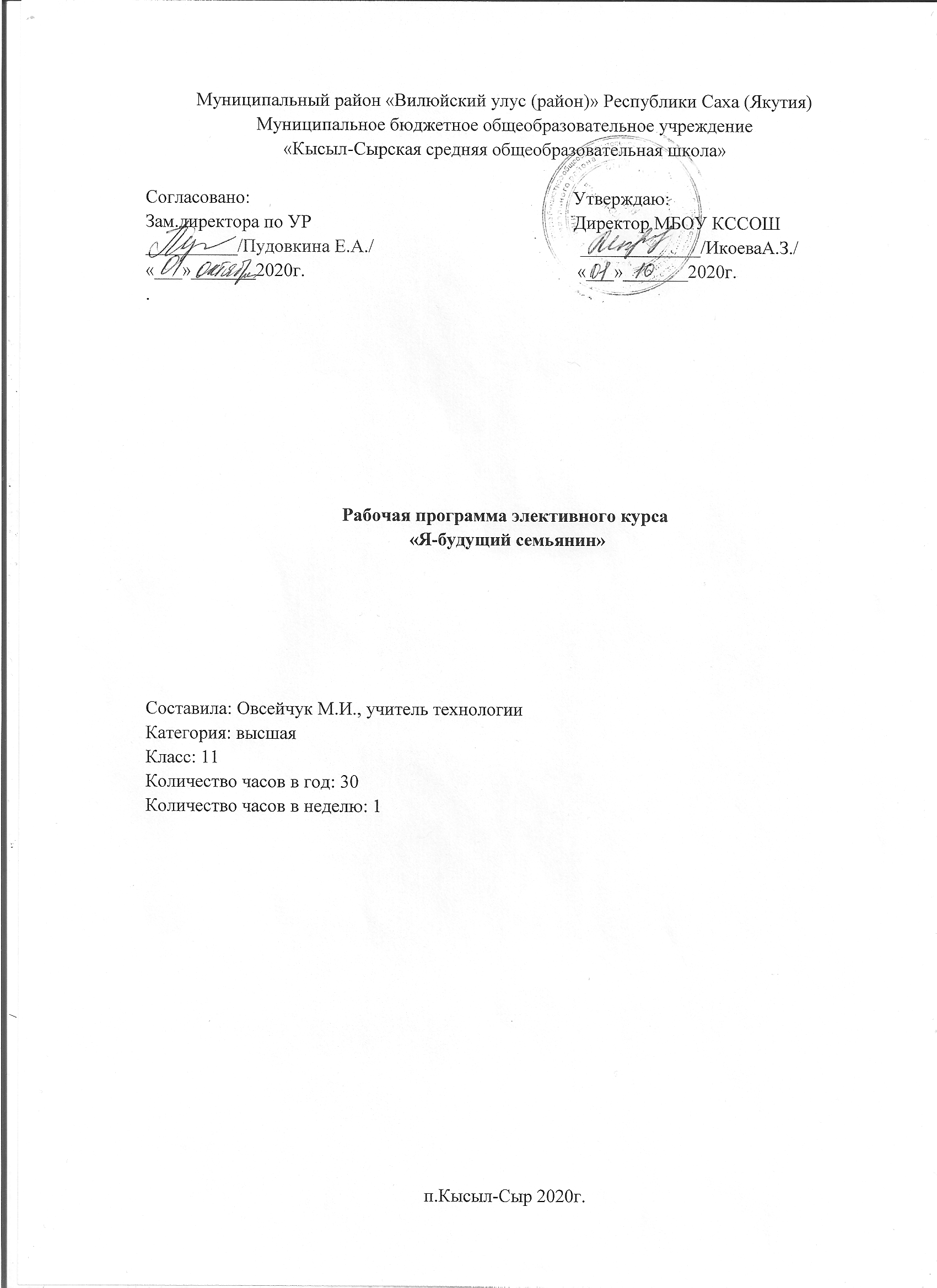 Пояснительная запискаПрограмма элективного курса «Я-будущий семьянин» предусматривает подготовку молодежи к семейной жизни.Семья - величайшее благо, одна из главнейших жизненных ценностей человека, древнейший социальный институт, ячейка общества, состоящая из людей, которые поддерживают друг друга социально, экономически и психологически. Будучи малой социальной группой, семья подвергается влиянию всех процессов, политических, экономических, демографических, социальных изменений, происходящих в обществе. Возникают новые формы и виды внутрисемейных отношений. Основные проблемы современной семьи в основном связаны с работой. 80% населения имеет проблему с деньгами и работой. Семейные проблемы также связаны с неправильным и нездоровым образом жизни в семье. По статистике таких семей больше 60%. Внушителен и процент разводов в России. Ежегодно распадается примерно 50% семей, т.е. каждый второй брак. Из-за разводов ежегодно около 400 000 детей остаются без отцов. Есть проблемы современных родителей, связанные с отсутствием любви и счастья. Уменьшается число браков и растет число внебрачных союзов мужчин и женщин. Увеличивается количество несовершеннолетних матерей - одиночек. Сегодня под угрозой находится главная функция семьи – репродуктивная, функция продолжения рода. Многие молодые семьи либо не хотят заводить детей, либо ограничиваются одним ребенком. Семья слабо выполняет восстановительную функцию – перестает быть той оздоровительной средой, где человек черпает моральные силы, эмоционально восстанавливается, получая заботу и внимание родных и близких. В связи с этим современное общество и государство и каждая личность индивидуально должны пересмотреть свое отношение к семье: государство должно способствовать повышению социального статуса семьи, культивированию ее как величайшей ценности общественного бытия. Без семьи становится невозможным само существование общества, ибо только семья способна давать обществу людей, в которых оно так остро нуждается. Семья является первичным звеном в длинной цепочке этапов социализации индивида, связывая его с «большим миром». Кроме того, культура общества зависит от культуры семьи. Чем выше культура семейных отношений, тем выше культура всего общества. В конечном итоге, какова семья, таково будет и общество, в котором нам жить. Исходя из этого, подготовка молодёжи к взрослой жизни является одной из наиболее актуальных проблем современной школы. Одно из значимых мест в развитии личности старшеклассника занимает определение молодыми людьми своей социальной и личностной позиции взрослого человека и построение долговременной перспективы жизни – профессиональной, гражданской, семейной. Именно в старших классах начинаются активные пробы подростками позиции взрослого. При этом основными условиями успешной адаптации к взрослой жизни являются усвоение образцов полоролевого поведения, формирование образа семьи и готовности вступления в брак. Вместе с тем практика показывает, что многие старшеклассники испытывают затруднения в установлении эмоционально значимых межличностных отношений, в выборе типа полоролевого поведения, в осознании своих планов на будущее, в частности семейной жизни. Данная программа разработана согласно требованиям ФГОС, направлена на формирование ценностей, компетентностей; оказание психолого-педагогической поддержки старшеклассникам в ситуации семейного самоопределения; расширение жизненной перспективы личности учащихся; оказание помощи в построении жизненных планов и образа будущей семьи. Курс занятий расширяет кругозор, актуализирует вопросы социальной адаптированности, жизненного самоопределения и саморазвития. Цель курса – формирование образа семьи и семейных ценностей; предметных, метапредметных компетенций, положительных установок на семейную жизнь, на развитие качеств и умений, необходимых для семейной жизни. Задачи курса: 1. Формирование предметных компетенций: - представлений о браке, семье и роли в ней мужчины и женщины; - представлений о значении семьи для устойчивого и успешного развития человека; - практическое использование полученных социально-психологических знаний и умений в решении реальных жизненных ситуаций в семье, в построении своей семьи. 2. Формирование метапредметных компетенций: - развитие мыслительных компетенций - анализ, сравнение, моделирование семейных ситуаций, проблем; определение путей, методов, конструирование механизмов решения проблем; - осознание обучающимися социальной и личностной значимости семьи; развитие личностного самоопределения, нравственно-этического оценивания, рефлексии, прогнозирования; коммуникативных навыков; - развитие навыков первичного анализа и использования социальной, психологической информации, решение проблемных ситуаций, нравственная оценка конкретных поступков людей. 3. Создание условий для формирования семейных ценностей, социально значимых личностных качеств, достижения обучающимися личностных результатов: - приобретение обучающимися начального опыта заботы о социально-психологическом благополучии своей семьи; - укрепление у обучающихся уважительного отношения к родителям, осознанного, заботливого отношения к старшим и младшим; - усвоение обучающимися таких нравственных ценностей семейной жизни как любовь, забота о любимом человеке, продолжение рода, духовная и эмоциональная близость членов семьи, взаимопомощь;- развитие качеств и умений, необходимых для семейной жизни и связанных с повышением социальнопсихологической компетентности учащихся.Программа курса состоит из 29 тем, формирующих семейные, духовно-нравственные ценности и родительскую компетентность выпускников.   Основные направления курса:- дать понятия о браке;- раскрыть особенности молодой семьи;- познакомить с законами гражданского Кодекса о семьи;- раскрыть важность для молодежи подготовки к семейной жизни;- формировать культуру общения, взаимоотношения влюбленных;- показать дружбу как человеческую потребность;- способствовать обогащению семьи лучшими семейными традициями;- находить причины семейных конфликтов и уметь выходить из них;- формировать уважение к старшим в семье.Методы и техники работы: - мини-лекции; - беседы; - групповые дискуссии; - работа в малых группах; - психологические игры;- рефлексия.Ожидаемый результат:                                                                                                                    1. Сформированность предметных компетенций – представлений, знаний о браке, семье и роли в ней мужчины и женщины; представлений о значении семьи для устойчивого и успешного развития человека; практическое использование полученных социально-психологических знаний и умений в решении реальных жизненных ситуаций в семье, в построении своей семьи.                                                                                      2. Сформированность у обучающихся метапредметных компетенций - анализ, сравнение, моделирование семейных ситуаций, проблем; определение путей, методов, конструирование механизмов решения проблем.3. Сформированность у обучающихся семейных ценностей, образа будущей семьи, модели поведения будущего семьянина; развитие качеств, необходимых для семейной жизни.Примерный учебно-тематический план11 класс№ТемыКол-во часовДата по плануДата по факту1Введение в курс102.102Сущность брака и семьи. Исторический взгляд на семью и брак109.103Особенности современной семьи, ее структура, динамика116.104Структура семьи123.105Нравственные основы семьи130.106Любовь и уважение как высшие человеческие чувства113.117Нравственные основы взаимоотношений юношей и девушек120.118Готовность к семейной жизни127.119Я - будущая хозяйка104.1210Я - будущий глава семьи111.1211Святость материнства. Святость отцовства118.1212Методы воспитания в семье125.1213Проблемы в семье, решаемые мужчиной115.0114Проблемы в семье, решаемые женщиной122.0115Взаимоотношения в семье129.0116Что важнее: Семья. Карьера Деньги?105.0217Дискуссия «В чем разница: дружба или любовь?»112.0218Психологический климат в семье119.0219Друзья семьи126.0220Семейные праздники105.0321Проблемы несовершеннолетних матерей112.0322Дискуссия «Ранние браки»119.0323Правила конструктивной критики102.0424Семейный кодекс109.0425Нарушения функционирования семейной системы116.0426Конфликты в семье123.0427Развод и его последствия130.0428Дискуссия «Кирпичики семейного счастья»107.0529Притчи о семье и браке114.0530Подведение итогов курса121.05Итого:30